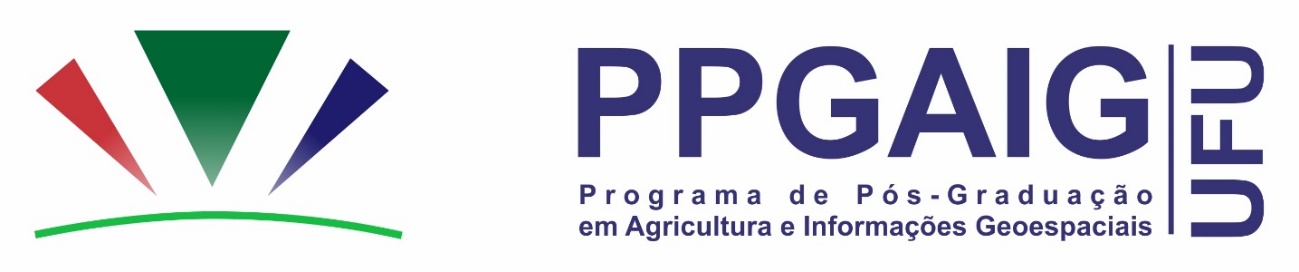 EXAME GERAL DE QUALIFICAÇÃOFICHA DE AVALIAÇÃOAvaliador (nome e assinatura)Quesitos Quesitos Valor do item(0 a 100)Valor do item(0 a 100)Nota do AvaliadorApresentação OralApresentação OralApresentação Oral Domínio do conteúdo Domínio do conteúdo1010 Contextualização da apresentação com a área de estudo Contextualização da apresentação com a área de estudo88Uso de nomenclatura técnicaUso de nomenclatura técnica66 Qualidade dos slides Qualidade dos slides33 Domínio do tempo Domínio do tempo332. Artigo científico e Formação acadêmica2. Artigo científico e Formação acadêmica2. Artigo científico e Formação acadêmica2.1. Atendimento às normas da revista científica2.1. Atendimento às normas da revista científica222.2. Adequação do título ao trabalho2.2. Adequação do título ao trabalho882.3. Introdução e Objetivo2.3. Introdução e Objetivo882.4. Material e Métodos2.4. Material e Métodos10102.5.  Resultados e Discussão2.5.  Resultados e Discussão10102.6.  Conclusões2.6.  Conclusões10102.7.   Referências (atualização e adequação)2.7.   Referências (atualização e adequação)442.8.   Arguição2.8.   Arguição10102.9.   Inovação2.9.   Inovação88Soma100100AprovadoReprovado